УРОК-МАСТЕРСКАЯ по теме: «Логарифмическая функция. Логарифмы». Выполнила: Малышева Яна Самарский государственный социально-педагогический университет (СГСПУ, Самара, Россия)Класс: 11 Время: 90 мин. Тип урока: закрепление полученных знаний. Содержательная цель: совершенствовать навыки решения задач по теме «Логарифмы»; перевод условия задачи с обычного языка на математический; расширить представление учащихся о применении свойств логарифмов, расширить знания учащихся о решение логарифмических неравенств, с помощью различных методов решения. Деятельностная цель:  повторить и закрепить знания учащихся о логарифмах и логарифмической функции; сформировать умение применять свойства логарифмов. Планируемые образовательные результаты: Предметные: актуализировать знание решения логарифмических выражений, умение решать задачи при помощи логарифмических уравнений; добиться усвоения алгоритма решения задач.Личностные: проявляют внимательность и аккуратность в вычислениях; требовательное отношение к себе и своей работе, дают позитивную самооценку результата учебной деятельности, проявляют познавательный интерес к изучению предмета.Метапредметные УУД: Познавательные: совершенствование основ логического и алгоритмического мышления;Регулятивные: развитие умения читать и записывать информацию в виде различных математических моделей, планировать действия в соответствии с поставленной задачей.Коммуникативные: строить высказывания, аргументировано доказывать свою точку зрения, работать в командах.Оборудование: Ноутбук, мультимедиа, экран, доска, тетрадь, раздаточный материал, презентация на электронном носителе. Оформление кабинетаФормулировка темы урока.Плакат, на котором сформулированы правила мастерской. Для каждой группы приготовлена часть доски (разделить доску на 3 части). Сделать заготовки карточек, с заданиями для каждой группы, на доске приготовить заготовки скотча, для того чтобы ученики могли быстро прикрепить необходимые карточки. Запись домашнего задания. Оборудование: Раздаточный материал (карточки, черновики).Доска, мел, скотч.Ход урокаЭтапы Время Действие ребят 1. Индукция3 минутыУчащиеся заходят в класс. Приветствие учеников. Каждый ученик подходит к учителю и выбирает карточку, на карточке представлен пример, решив пример, он садится за тот стол, номер которого получился в ответе. Класс разделился на 3 группы. Пример задания: , , , , , , , , ,  и т.д.2.Организационный момент2 минутыУчитель сообщает цель мастерской, ученики записывают число и тему урока. 3. Реконструкция10 минут На каждом столе конверт с 15 карточками. На каждой карточке написан пример, ребятам необходимо решить все 15 примеров и записать ответы в порядке возрастания. Пример задания: Карточка 1.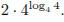 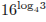 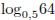 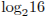 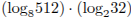 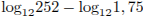 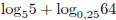 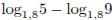 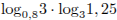 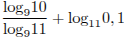 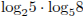 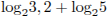 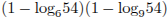 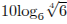 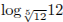 Карточка 2.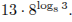 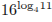 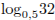 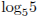 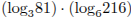 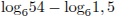 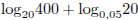 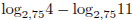 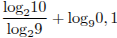 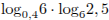 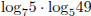 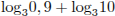 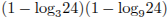 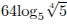 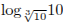 Карточка 3.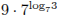 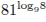 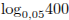 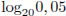 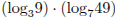 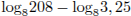 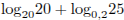 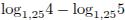 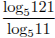 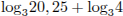 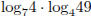 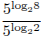 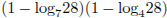 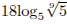 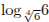 4. Афиширование3 минуты Дети по очереди (по одному представителю от группы) выходят к доске и распределяют карточки на доске в порядке возрастания. 5. Социализация 5 минуты Каждая группа по очереди проверяет правильность выполнения задания. 1-я проверяет 2-ю, 2-я проверяет 3-ю и 3-я проверяет 1-ю. Высказывают свое мнение по афишированию – все ли группы правильно выполнили задания. 6. Реконструкция4 минуты Для записанных на доске примеров, необходимо написать какими свойствами логарифмов при решении пользовались учащиеся. 7. Афиширование 4 минуты Под каждой карточкой ребята выходят по очереди к доске и записывают свойство, которым они пользовались. 8. Социализация2 минута Каждая группа проверяет соседнюю и высказывает свое мнение по афишированию. 9. Рефлексия общеклассная  5 минутУченики отвечают на вопросы учителя: Сформулируйте определение логарифма.Закончите фразу: Логарифм произведения равен….Логарифм единицы равен…Логарифм частного равен…Логарифм отрицательного числа…Сумма логарифмов равна… 10. Деконструкция 10 минут На доске закодирована фраза. Для  того, чтобы разгадать её, нужно решить уравнения, полученное число соответствует порядковому номеру буквы русского алфавита. Например, «а»-1, «б»-2, и т.д. Если такого порядкового номера букв  в алфавите нет , то записывается само число( например, 50).Ответ к первому уравнению - первая буква фразы,ко второму уравнению - вторая буква….Каждой команде нужно решить по 4 уравнения, все решения выполняем на листах, которые я Вам раздала.Пример задания: П-15                             Р-10                О-8                    И-15З-6                                В-12                Е-1                     Д-14Е-19                             Н-12                И-21                   Е-50Ответ. Произведение  11. Разрыв. Афиширование. Социалазиция.  2 минуты Дети обсуждают результаты работы в группах. Представитель от одной группы выходит к доске и объявляет результат. 12. Работа с учителем. Реконструкция. Учитель: Сегодня на уроке мы вспомнили свойства логарифмов и применении их к  решению уравнений, но не вспомнили логарифмические неравенства. Перед вами решение этого неравенства, взятое из одной экзаменационной работы. Посмотрите внимательно на него и попробуйте проанализировать решение. (На доске заранее записано решение неравенства)log x (x2 – 2x – 3) < log x 1;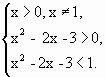 a) x2 – 2x – 3 > 0; б) x2 – 2x – 3 < 1;x2 – 2x – 3 = 0; x2 – 2x – 4 < 0;x1 = - 1, x2 = 3; x2 – 2x – 4 = 0;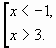 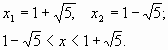 в) решение системы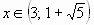 Ответ: 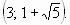 Возможные объяснения учеников:Это не уравнение, а неравенство, поэтому при переходе от логарифмического неравенства к рациональному знак неравенства будет зависеть от основания логарифма и монотонности логарифмической функции.При таком решении возможно приобретение посторонних решений, или потеря решений, а возможно, что при неверном решении будет получен верный ответ.Так как же надо было решать это неравенство, в котором переменная под знаком логарифма и в основании логарифма?!I способ.Данное неравенство равносильно совокупности двух систем неравенств.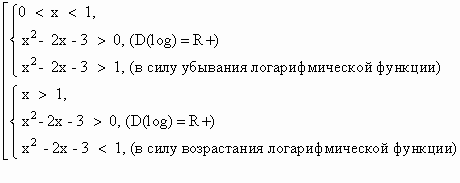 Первая система неравенств не имеет решений.Решением системы неравенств будет 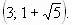 В предложенном решении неравенства из экзаменационной работы ответ был получен верный. Почему?Возможные ответы учеников:Так как область определения функции стоящей в левой части неравенства состоит из чисел больших 3, следовательно, функция y = log x t – возрастающая. Поэтому ответ получился верный.Как же можно было записать математически грамотное решение в экзаменационной работе?II способ.Найдём область определения функции, стоящей в левой части неравенства, а затем, учитывая область определения, рассмотрим только один случайКак еще можно решить это неравенство? Какие формулы можно применить?Формулу перехода к новому основанию a > 0, a  1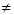 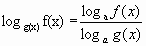 III способ.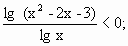 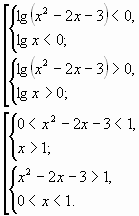 IV способ.А можно ли применить к самому неравенству то, что логарифм меньше нуля?Да. Выражение, стоящее под логарифмом, и основание логарифма находятся по разные стороны от единицы, но положительны!То есть, получаем опять ту же совокупность двух систем неравенств: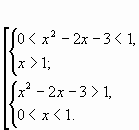 Все рассмотренные способы приводят к совокупности двух систем неравенств. Во всех случаях получается один и тот же ответ. Все способы верно теоретически обоснованы.13. Инсайт (озарение, догадка). 10 минут На прошлых уроках, как вы думаете, для чего был задан вопрос, не относящийся к материалу, изучаемому в 11 классе?V способ.Зная свойства логарифма о том, что log а b < 0, если a и b по разные стороны от 1,log a b > 0, если a и b по одну сторону от 1, можно получить очень интересный и неожиданный способ решения неравенства. Об этом способе написано в статье “Некоторые полезные логарифмические соотношения” в журнале “Квант” № 10 за 1990 год.log g(x) f(x) > 0, если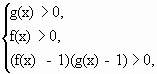 log g(x) f(x) < 0, если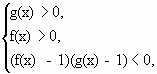 (Почему условие g(x) 1 писать не надо?)Решение неравенства log x (x2 – 2x – 3) < 0 выглядит так: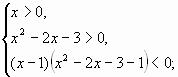 a) x2 – 2x – 3 > 0; б) (x – 1)(x2 – 2x – 4) < 0;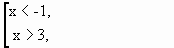 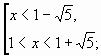 в) решение системы неравенства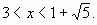 14. Социалазиация (первичная и вторичная). 5 минут Обсуждение решений в группах, потом в классе. Создание списка методов решения неравенств.  15. Рефлексия. 4 минуты С какими трудностями столкнулись? Что полезного вы узнали сегодня на уроке? 16.Домашнее заданиеЧасть 1Найти значение выражения Ответ:__________Найти значение выражения Ответ:__________Поставьте в соответствие каждому выражению его числовое значение.Ответ:  Найти х, если .Ответ: __________Найти значение выражения .Ответ: __________Найти значение выражения Ответ: __________Найти значение выражения  Ответ: __________Найти значение выражения  , если  .Ответ: __________Упростить выражение Сумма квадратов двух положительных чисел в 7 раз больше произведения этих чисел. Найдите логарифм по основанию 3 от суммы этих чисел, если логарифм по основанию 3 от их произведения равен а. Ответы к тесту:Рекомендуются следующие критерии оценивания:Отметка «5» выставляется, если  выполнено 9-10 заданийОтметка «4» выставляется, если  выполнено7-8 заданийОтметка «3» выставляется, если  выполнено 5-6 заданийОтметка «2» выставляется, если  выполнено менее 5 заданий